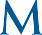 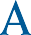 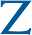 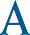 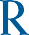 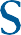 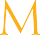 
Press ReleaseΑθήνα, 4 Απριλίου 2019Η Mazars στο Job Fair Athens 2019.H Mazars θα συμμετέχει φέτος στο Job Fair Athens 2019 που θα γίνει στο Ζάππειο Μέγαρο στις 11 και 12 Απριλίου. Η Mazars αναζητά επαγγελματίες που θα συνεισφέρουν στην ανάπτυξη του Ομίλου παράλληλα με την επαγγελματική τους ανάπτυξη και στηρίζει κάθε πρωτοβουλία που θα τη φέρει σε επαφή με υποψήφιους εργαζόμενους. Οι επισκέπτες του Job Fair Athens θα έχουν την ευκαιρία να γνωρίσουν από κοντά τις ελεγκτικές, συμβουλευτικές και φορολογικές υπηρεσίες που προσφέρει η Mazars και να μάθουν όλες τις θέσεις πρακτικής και εργασίας που προσφέρει η εταιρεία.Για περισσότερες πληροφορίες:Θάνος ΠαπαθανασίουMarketing & Communication Managerthanos.papathanasiou@mazars.gr+30 2106993749Σχετικά με την MazarsΗ Mazars παρέχει υψηλού επιπέδου ελεγκτικές, συμβουλευτικές και φορολογικές υπηρεσίες. Στηρίζει την επιχειρηματική ανάπτυξη σε μεγάλους και διεθνείς ομίλους, μικρομεσαίες και μικρές επιχειρήσεις, ιδιώτες επενδυτές και δημόσιους φορείς. Δραστηριοποιείται σε 89 χώρες, απασχολώντας  περισσότερους από 23.000 επαγγελματίες. Η Mazars έχει φυσική παρουσία στην Ελλάδα με γραφεία σε Αθήνα και Θεσσαλονίκη, απασχολώντας έμπειρα στελέχη που καλύπτουν όλες τις ανάγκες των σύγχρονων επιχειρήσεων.http://www.mazars.gr | http://www.linkedin.com/company/mazars | https://facebook.com/mazarsgreece | https://twitter.com/mazarsgreece